考生须知特别提醒：
     请考生务必认真阅读考生须知的所有内容，严格按规定准备考试设备，提前下载并安装好腾讯会议软件，并熟练掌握相关软件的使用操作。请考生在6月18日准时参加考前模拟测试。6月21日考试当天，考生未按时登录视为放弃考试资格！考生操作不当或因自身设备、网络故障造成的后果由考生自行承担！学校将对本次网络面试进行全程录屏录音，留存备查！一、考生网络面试要求    1. 设备要求：考生须准备具有摄像功能和语音功能的智能手机或电脑（手提或台式均可，须安装摄像头并连接音箱以及麦克风）。2. 环境要求：封闭的独立房间。要求房间环境简洁，灯光明亮，安静，不逆光，无遮挡，无其他人员，不得有任何与考试相关的资料在场。考生在面试过程中，须将面试用的手机或电脑摄像头及电脑屏幕直立放置在桌面上。考生正对摄像头保持坐姿端正，双手及上半身和头部必须完全呈现在考官可见画面中。保证面试考官能清楚的看到考生，并保证相互能清晰地听到语音。3. 网络要求：面试场所要保证网络信号良好，保证能在面试过程中提供足够清晰的图像和声音，能与面试考官正常沟通。4. 软件要求：远程面试采用腾讯会议软件，考生需提前安装并熟练操作。5. 考生需提前准备好以下文件在6月18日模拟测试前发到学校人事处电子邮箱rsczhaopin@gdgm.edu.cn：照片1：考生诚信承诺书照片（详见附件3，统一A4打印，必须本人亲笔签名）（文件命名：序号+姓名+1）；照片2：本人左手持考生诚信承诺书、右手持身份证的照片（文件命名：序号+姓名+2）（参照例照：以本人正面、诚信承诺书、身份证所有信息清晰为合格照片）。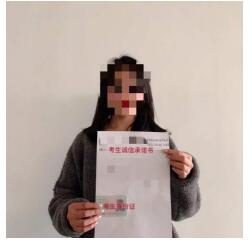 文件命名：01+张三+26. 6月21日早上8:30点开始面试，每位考生面试时间为10分钟以内，进入面试视频会议后，考生请自报“我是XX号考生，参加辅导员招聘网络面试”。面试过程中考生不得以任何方式向考官透露本人个人信息，包括姓名、学校等，否则按作弊处理；考生所在场地不得有其他人在场，面试考官有权要求考生随时提供面试场地环境的视频影像，考生不得拒绝；面试过程中考生不得与除考官外的其他人有任何交流，不得离开摄像镜头范围，否则取消面试资格。7. 面试过程中考生不得关闭、中断音频和视频，若因网络或设备出现问题，考生中途退出考场，考生应立刻通过电话联系人事处老师说明情况，方可在本场考试全部考生面试结束后，采用备用试题重新安排面试。8. 面试过程中，每次只允许一位考生进入面试视频会议。考生进入其他人正在面试的视频会议即作为违纪处理，取消考试资格。9. 面试结束时，考生必须在得到面试考官的明确指令后方可以离开面试视频会议，再关闭视频、音频，退出面试视频会议，不按规定关闭、退出视为违纪处理，取消面试成绩。二、模拟测试要求6月18日（周五）下午2:30-4:00。测试将按照正式考试的流程进行。请根据收到的短信通知模拟测试会议ID以及本人序号，进入会议后自报“我是XX号考生，参加辅导员招聘网络面试”，然后根据监考老师指示进入面试会议室进行面试。请考生按上述网络面试的要求做好相关准备工作。